　面積のはかり方と表し方　　　　名前　　　　　　　　　　　　　　　　　　　　　　　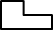 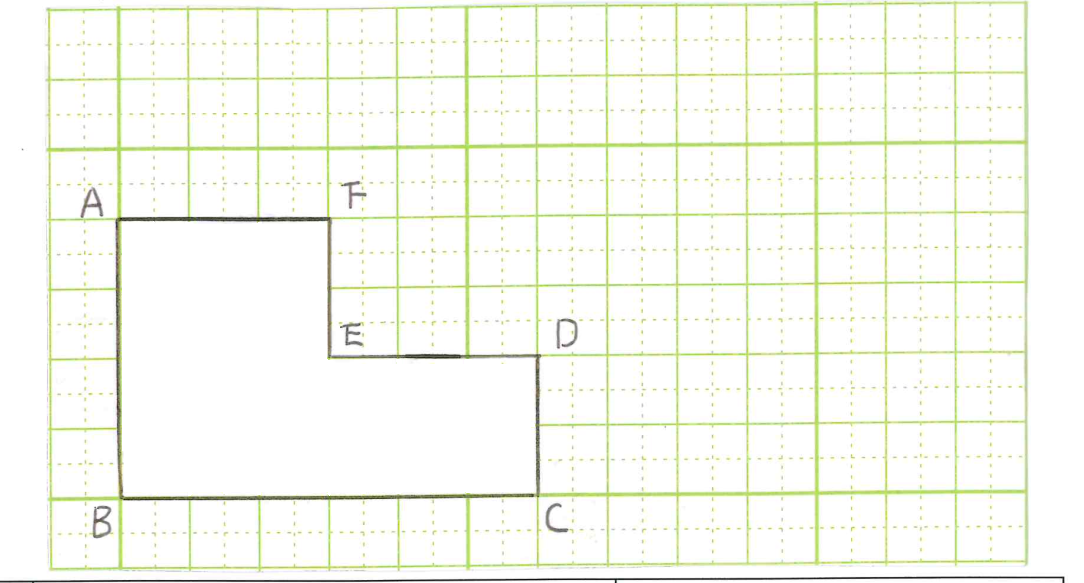 言葉式１２３４